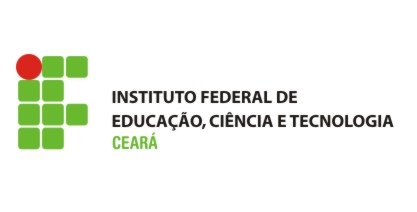 PLANO DE AULAIDENTIFICAÇÃOPLANOPROCEDIMENTOSAVALIAÇÃOREFERÊNCIA BIBLIOGRÁFICAPlano de AtividadeO que se pretende:Ao termino da atividade, o aluno deverá ser capaz de:Identificar os eixos cartesianos.Localizar um ponto no plano cartesiano.Compreender a posição positiva e negativa em função da posição.Conceitos relacionados:(faça um breve comentário sobre os conceitos trabalhados)Sugestão: construa um mapa conceitual sobre o assunto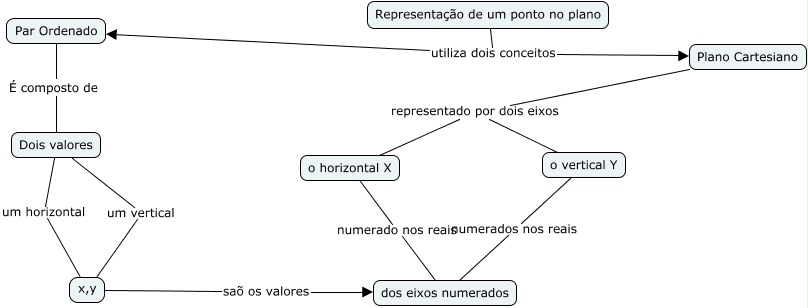 https://cmapscloud.ihmc.us:443/rid=1RJHYBCB1-1YR01J1-1MVHQJRecurso didático empregado:(descreva o material empregado em caso de aparato experimental, ou cite o endereço onde encontrar o recurso digital)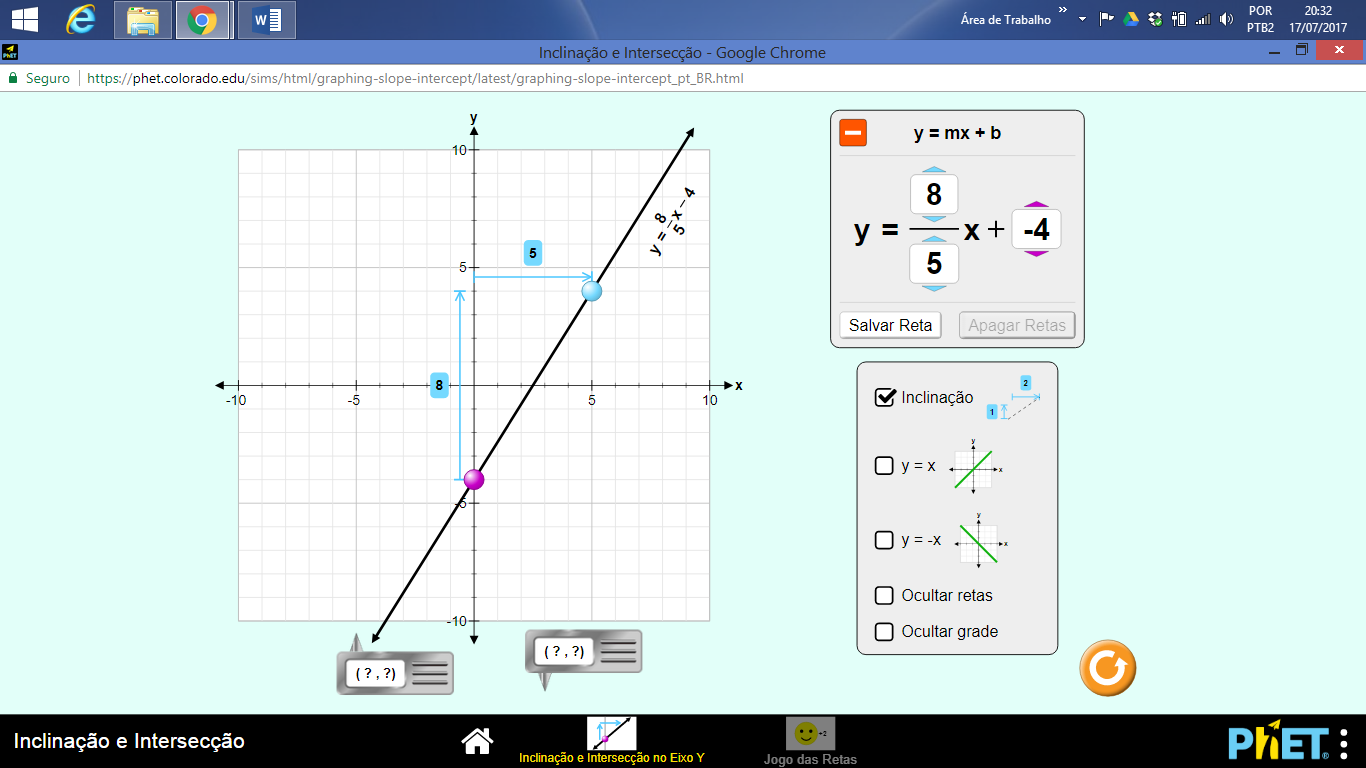 Fonte: https://phet.colorado.edu/sims/html/graphing-slope-intercept/latest/graphing-slope-intercept_pt_BR.htmlComo utilizar o recurso didático(faça uma breve descrição do como manusear o recurso didático escolhido)O objeto de aprendizagem (OA) que apresentado, permite ao usuário movimentar a reta, ao arrastar as bolinhas verde ou roxa. Quando se movimenta essas bolinhas os coeficientes lineares e angulares da reta são alterados. Durante o movimento das bolinhas seus valores de localização no plano cartesiano são ajustados, desta forma, o usuário sempre saberá o valor do par ordenado (x, y) que representa a posição de cada bolinha.Qual a sua atividade?(elabore a atividade para o aluno fazer em sala de aula)A proposta é que o aluno identifique diferentes pares ordenados, arrastando a bolinha verde para realizar a tarefa. Assim propomos:O aluno deve colocar a bolinha verde sobre o eixo X e dizer o valor do par ordenado obtido.Localizar um par ordenado sobre o Eixo Y.Obter um par ordenado com valores negativos nos dois componentes.Dizer um par ordenado, em que os valores do eixo X é negativo e o do eixo Y positivo.Existe um par ordenado com eixo Y negativo e eixo X positivo?Para cada atividade, professores deve explorar as diferentes respostas para que os usuários tenha consciência da quantidade diferentes de possíveis respostas.Atividade complementar(elabore uma atividade para o aluno fazer em casa)Em casa, verifique se é possível repetir as atividades de classe, utilizando o ponto roxo. Descreva os passos realizados e os valores obtidos.Para saber mais:Sites:http://www.somatematica.com.br/fundam/paresord.phphttps://br.answers.yahoo.com/question/index;_ylt=AwrBTvx2TW1Z70UAXcLz6Qt.;_ylu=X3oDMTByNXM5bzY5BGNvbG8DYmYxBHBvcwMzBHZ0aWQDBHNlYwNzcg--?qid=20080108133744AA3lxzM&p=par%20ordenadohttp://mundoeducacao.bol.uol.com.br/matematica/plano-cartesiano.htmhttp://www.matematicadidatica.com.br/PlanoCartesiano.aspxVídeos:https://br.video.search.yahoo.com/video/play;_ylt=A2KLqInITW1ZYmMA54Ae6gt.;_ylu=X3oDMTByZWc0dGJtBHNlYwNzcgRzbGsDdmlkBHZ0aWQDBGdwb3MDMQ--?p=plano+cartesiano&vid=dddde2fca466772cfbd27e383b6a6c21&turl=https%3A%2F%2Ftse1.mm.bing.net%2Fth%3Fid%3DOVP.FtSVmEjtySZIQrQzUWu-fAEsCn%26pid%3D15.1%26h%3D167%26w%3D300%26c%3D7%26rs%3D1&rurl=https%3A%2F%2Fwww.youtube.com%2Fwatch%3Fv%3DO27JMe0Qvok&tit=Plano+Cartesiano&c=0&h=167&w=300&l=1040&sigr=11b5imvm5&sigt=10g8hhm8s&sigi=12ridt8jj&age=1372852564&fr2=p%3As%2Cv%3Av&fr=mcafee&tt=bhttps://br.video.search.yahoo.com/video/play;_ylt=A2KLqInITW1ZYmMA7oAe6gt.;_ylu=X3oDMTBycTlydWI1BHNlYwNzcgRzbGsDdmlkBHZ0aWQDBGdwb3MDOA--?p=plano+cartesiano&vid=1dfad172e6eec9bda6442bea800815e3&turl=https%3A%2F%2Ftse4.mm.bing.net%2Fth%3Fid%3DOVP.aFn0kMjts9coVIdB0hfMWAEsDh%26pid%3D15.1%26h%3D225%26w%3D300%26c%3D7%26rs%3D1&rurl=https%3A%2F%2Fwww.youtube.com%2Fwatch%3Fv%3DNdZQA1-qt60&tit=Coordenadas%2C+Plano+cartesiano&c=7&h=225&w=300&l=856&sigr=11b3903rq&sigt=10th8hke6&sigi=12rp4f19e&age=1366545764&fr2=p%3As%2Cv%3Av&fr=mcafee&tt=bhttp://pt.wikihow.com/Representar-Pontos-num-Plano-Cartesiano (indique sites, livros e outros materiais relacionados ao conteúdo trabalhado)Aluno (a)DisciplinaConteúdoSérieDataHorárioGráfico de EquaçãoPlano Cartesiano e Par ordenado7oObjetivosConteúdoRecursosIdentificar os eixos cartesianos.Localizar um ponto no plano cartesiano.Compreender a posição positiva e negativa em função da posição.Localização de pontos em um plano.Apresentação e definição do plano cartesiano.Formação e definição de par ordenado.Representação de um par ordenado em diferentes lugares.Em sala de aula será utilizado lousa, pincel, régua e esquadros para uma apresentação inicial do conteúdo.No computador será utilizado um OA para a visualização e movimentação dos pares ordenados nas diferentes divisões que o plano cartesiano apresenta.Introdução DesenvolvimentoConclusãoInicialmente será trabalho em sala de aula, os conceitos de plano cartesiano e par ordenado, da forma habitual como o professor tem o hábito de realizar.Em um segundo momento, os alunos terão acesso ao OA para explorar os conceitos lecionados, aplicando os recursos do OA.A atividade com OA deve ser realizada permitindo que os alunos experimentem as diversas possibilidade de apresentar o par ordenado no plano cartesiano.Ao final da atividade, antes da atividade para casa, o professor deve estimular seus alunos a realizar um descrição dos passos utilizados para obter os valores dos pares ordenados.Continuada durante a aula, atentando-se para os aspecto de compreensão demonstrado pelos alunos.Em casa, pela capacidade escrever os detalhes da atividade passa para ser resolvida.Livro texto adotado na escola.Vídeo e sites que os alunos devem pesquisar e debater sobre os conteúdos ensindados.